Publicado en Madrid el 23/06/2023 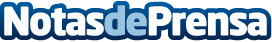 Byoode abre 'La Polvería', la tienda donde se podrá comprar el polvo más famoso de Instagram durante la semana del OrgulloEl polvo de la vida de cualquiera es una realidad, lo único que a lo mejor no es como se pensaba. Se podrá descubrir en la Pop Up que Byoode abrirá en el Mercado San Antón durante el MADO 2023Datos de contacto:Gerardo Peña636 38 84 67Nota de prensa publicada en: https://www.notasdeprensa.es/byoode-abre-la-polveria-la-tienda-donde-se Categorias: Nacional Marketing Madrid Consumo Belleza http://www.notasdeprensa.es